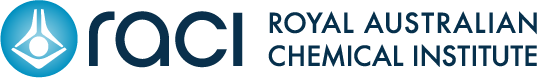 2022 Victorian Branch AwardsBranch Group of the Year (Innovation)Submit the completed application to raci-vic@raci.org.au by 10am on Monday September 26th. Any questions about this or any other Award from the Victorian Branch can also be directed to this email account. Award GuidelinesEvery year the Victorian Branch of the RACI place a call for nominations from within its membership to apply for the annual Victorian RACI Awards. The Awards exist to celebrate outstanding contributions to the Victorian Chemistry community. The full list of Awards can be found on the RACI website. Key Dates:Applications open: August 19th Submissions must be received by: 10am September 26th Outcomes announced: First week of OctoberAll award winners will be invited to attend the AGM and Awards Night of the Victorian Branch on November 9th to receive their Award.The RACI is pleased to invite all Victorian Groups within the Branch to apply for the Group of the Year Award, in the category of ‘Innovation’!There are two Group Awards for each year. The Innovation Award requires application by Groups and seeks to recognise Groups that have gone above and beyond to engage with the Chemistry Community of Victoria. This may include creative new events; engagement via social media; running events with external partners, etc. The Innovation Award requires application by the Groups themselves in order to be considered. The second Group Award is about ‘Engagement’ and is a reflection of the number, type and registrations received by Group activities in the Calendar year. Each Group is automatically considered, and assessment is made by metrics collected by the RACI office when administering Group activities. The ‘Engagement’ Award does not therefore require an application.Please complete the application form below and return it as a Word or PDF file by the closing date. Ensure that the file name includes the applicant surname and the name of the Award (e.g. SMITH_2022 TAFE technician award).Best of luck!Dr Susan Northfield, VIC Branch President (on behalf of the RACI VIC Branch 2022 committee)EligibilityApplications must be made by the Victorian Branch Group itself, and submitted by an executive member of the Group.Please adhere to the word limits identified in the assessment criteria. Metrics and activities included in the application must be from the 2022 calendar year. This includes activities that are scheduled to take place between the submission date of the Award and end of the calendar year. Application – 2022 Victorian Branch Group of the Year (Innovation)APPLICANT DETAILSNote – The branch recognises that there will be an AGM for Groups before the Awards Night. Please include the membership details as they are at the time of application. Award winners will have the outgoing and incumbent Chairs invited to the Awards Night (all other committee members will be welcome to attend as well).ASSESSMENT CRITERIAHIGHLIGHT INNOVATIONWe ask that Groups select an activity, practice, event or other innovation from your Group during this eligible timeframe and detail:The reason/goal(s) of the innovation in question.The measurable outcomes and impact of said innovation. Is this something you will repeat? Why/why not?How does this innovation benefit RACI members and the broader chemistry community in Victoria? 1000 words maxAUTHORISATION TO SUBMITWe declare all information provided in this application is true to the best of our knowledge. By including our detail above and signature (of one of us) below, we authorise submission of this application to the Victorian Branch for review for the 2022 VIC Branch Awards.____________________________	____________________________	_______________Name					Signature				DateGroup NameChair (name & email)Deputy (name & email)Secretary (name & email)Treasurer (name & email)Names of all other committee members (emails not required)Chair or Deputy of the GroupChair or Deputy of the GroupName and titleE-mailPhone numberPosition in Group at time of applicationAny second executive member of the GroupAny second executive member of the GroupName and titleE-mailPhone numberPosition in Group at time of application